REQUEST FOR FINANCIAL SUPPORT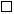 	One-time funding (1 payment)	On-going assistance (several instalments)Nature of project  Name of project: Objective: Place (Town, Country): Sum requested (EUR): Project representative in the European Schools of Luxembourg Name: First name: Telephone: Address e-mail: Connection to the European Schools: With which ASF activities have you helped?The project representative agrees to report on the progress of the project and help with fund raising events organised by Actions without Borders in the European Schools of Luxembourg. Banking details: complete either box 1 or box 2Other organisations from whom funding has also been requested: Date and signature:1BIC: IBAN: Name of account holder: Address of account holder: Communication (reason for payment): OU2For an account in a country that does not use the IBAN system SWIFT: Account N°: Name of account holder: Address of account holder: Name and address of bank: Communication (reason for payment): 